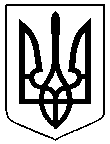 УКРАЇНАІЛЛІНІВСЬКА СІЛЬСЬКА РАДАКОСТЯНТИНІВСЬКИЙ РАЙОНДОНЕЦЬКА ОБЛАСТЬВІДДІЛ ОСВІТИНАКАЗвід   13.03.2020 р.                                     с. Іллінівка                                                № 57Про закінчення опалювального 	сезону в закладах освіти Іллінівськоїсільської ради       На виконання рішення  виконавчого комітету Іллінівської  сільської ради Костянтинівського району  Донецької області   від 13.03.2020 № 16 «Про закінчення опалювального сезону 2019-2020  року»НАКАЗУЮ:1. Керівникам  закладів освіти:1). Закінчити опалювальний сезон в освітніх  закладах громади:14.03.2020 року для закладів загальної середньої освіти15.04.2020 року (призупинити на період карантину) для навчально-виховних комплексів15.04.2020 року (призупинити на період карантину) для закладів дошкільної освітиПодати до централізованої бухгалтерії відділу освіти Іллінівської сільської ради звітність щодо залишків твердого палива до 16.04.2020 року         3)  Вжити заходів щодо забезпечення залишків твердого палива у літній період         4) Розробити заходи щодо підготовки навчальних закладів освіти до початку опалювального сезону 2019-2020 року та подати до господарчої групи відділу освіти Іллінівської сільської ради до 16.04.2020 рокуЗвільнити сезонних працівників котелень з 17.03.2020 рокуГоловному бухгалтеру (Печерських) здійснити розрахунок сезонних  працівників згідно чинного законодавства.Даний наказ розмістити на офіційному сайті відділу освіти. Контроль за виконанням даного наказу залишаю за собою.Начальник відділу освіти                                                                          Надія СИДОРЧУК  Литовченко Наталія Ознайомлені:              П.І.Б.                                 Підпис                                     Дата                          Печерських Л.М.                         Литовченко Н.В.